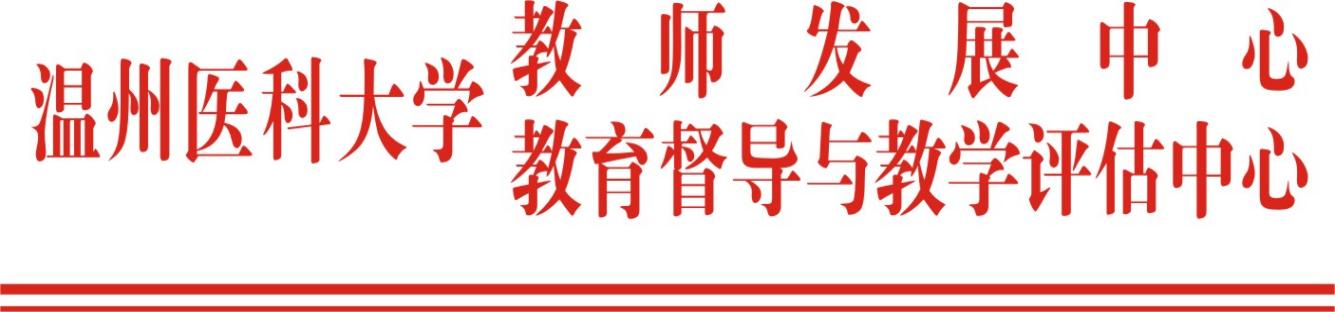 温医大教发教评〔2022〕17号温州医科大学关于举办第三届教师教学创新大赛的通知各学院（部）：为深入贯彻党的二十大精神，学习贯彻习近平总书记关于教育的重要论述，认真贯彻中国高等教育学会《关于举办第三届全国高校教师教学创新大赛的通知》（高学会﹝2022﹞104号）和浙江省高等教育学会《关于举办浙江省第三届高校教师教学创新大赛的通知》（浙高教学会﹝2022﹞12号）精神，落实立德树人根本任务，助力课程思政建设和“四新”建设，选拔优秀教师参加省赛和国赛，学校决定举办第三届教师教学创新大赛。现将相关工作部署如下。一、比赛主题推动教学创新  培养一流人才二、比赛目标紧扣建设高质量教育体系主题，深入推动高等教育教学改革，有效助力“四新”建设；充分发挥大赛的示范引领作用，全面推进课程思政建设，精心打造高校教师教学创新的标杆展示与交流平台。三、参赛对象我校从事本科生一线教学的在编在职教师，师德高尚，爱岗敬业，近五年对所参赛的本科课程讲授2轮及以上。以个人或者团队形式参赛均可，若以团队形式参赛，团队成员包括1名主讲教师和不超过3名团队教师，比赛专业技术职务归类以主讲教师的专业技术职务等级为准。历年已获校级比赛特等奖的主讲教师不能报名同一职称组比赛，课程思政组除外。四、比赛内容和分组大赛内容包括课堂教学实录视频、教学创新成果报告(或课程思政创新报告)、教学设计创新汇报。大赛按照“四新”建设、基础课程、课程思政等领域分组，设6个大组，每组包括正高、副高、中级及以下：第一组为新工科组；第二组为新医科组；第三组为新农科组；第四组为新文科组；第五组为基础课程组；第六组为课程思政组。鼓励全科医学、中医药经典等相关课程的教师以及临床教师积极报名参赛。鼓励课程思政名师新秀、课程思政创新团队负责人、课程思政示范课负责人等积极申报课程思政组，课程思政组参加校赛及推荐省赛，职称不限。五、比赛名额分配每个学院（部）1-5组中正高组、副高组、中级及以下组可各择优推荐1-2人（或团队）参赛；另外，第6组课程思政组可择优推荐1-2人（或团队）参赛。鼓励正高级职称教师作为主讲教师进行参赛。根据省赛通知精神，我校公办和仁济学院可各推荐5人（或团队）参加省赛。六、赛程安排比赛活动分为学院（部）推荐、学校比赛两个阶段。学校决赛之后，将择优推荐选手参加省赛，省赛优秀者将推荐参加国赛，国赛和省赛推荐名额详见附件1。（一）学院推荐各学院（部）要积极动员本院的教师参加教师教学创新大赛，原则上符合参赛条件专任教师均可参加，选手年龄不限。（二）学校比赛学校按文件要求开展比赛，通过举办决赛择优遴选教师参加省赛。决赛具体时间地点另行通知。校级比赛环节主要包括网络评审和现场评审两个环节。网络评审。参赛教师在12月25日24：00前将申报书、教学创新成果报告(或课程思政创新报告)、课堂教学实录视频、参赛课程教学大纲、课堂教学实录视频内容对应的教案和课件等材料上传校赛网评系统，学校将组织专家进行网络评审。网络评审满分60分，其中课堂教学实录视频成绩占40分，教学创新成果报告（或课程思政创新报告）成绩占20分。校赛网评系统网址和开放时间另行通知。参赛教师另将纸质稿校赛申报书、教学创新成果报告（或课程思政创新报告）、课程教学大纲及教学创新（或课程思政创新）成果支撑材料以学院为单位统一交教师发展中心（教育督导与教学评估中心）。现场评审。现场评审阶段，参赛教师要结合教学大纲与教学实践，进行10-15分钟的教学设计创新汇报（汇报具体要求和时间将另行通知），满分为40分。计分方式。课堂教学实录视频、教学创新成果报告、教学设计创新汇报三部分成绩之和为选手的总得分，具体评分标准详见附件2。七、奖项设置1.个人（团队）奖。大赛设特等奖及一、二、三等奖。2.优秀组织奖。对大赛开展过程中，积极组织动员、教师参与度高、大赛成绩突出、影响效果明显的学院（部），授予“优秀组织奖”。八、报送材料要求1.申报书。申报书详见附件3。2.教学创新成果报告（或课程思政创新报告）。教学创新成果报告应基于参赛课程的教学实践经验与反思，体现教学创新成效。聚焦教学实践的真实“问题”，通过课程内容的重构、教学方法的创新、教学环境的创设、教学评价的改革等，采用教学实验研究的范式解决教学问题，明确教学成效及其推广价值。课程思政创新报告应立足于学科专业的育人特点和要求，发现和解决本课程开展课程思政教学过程中的真实问题。报告包括摘要、正文，字数4000字左右为宜。教学创新（或课程思政创新）成果支撑材料目录详见附件4。3.课堂教学实录视频及相关材料。实录视频为参赛课程中1个1学时（40-50分钟）的完整教学实录，具体要求详见附件5。与课堂教学实录视频配套相关材料包括：参赛课程的教学大纲、课堂教学实录视频内容对应的教案和课件，其中教学大纲主要包括课程名称、课程性质、课时学分、学生对象、课程简介、课程目标、课程内容与教学安排、课程评价等要素。　　　九、注意事项（一）参赛教师应保证教学创新设计相关材料的原创性，不得抄袭、剽窃他人作品，如产生侵权行为或涉及知识产权纠纷，由参赛教师自行承担相应责任。（二）参赛教师所需提交的相关材料（申报书除外）和现场汇报环节中均不得出现参赛教师姓名及所在学校名称，授课ppt和课堂实录视频等相关材料中不得出现学校的Logo、校园图片等与学校相关的信息。　（三）根据省赛通知规定，参加省赛的老师需准备2个1学时实录视频（40-50分钟/个）。因校决赛后推荐省赛的时间紧凑，各位参赛教师可按省赛通知精神，提前准备第二个视频对应的教案和课件，并提前谋划第二个实录视频的制作。各学院（部）于11月30日前将《温州医科大学第三届教师教学创新大赛申报书》（附件3）和《第二届教师教学创新大赛推荐教师汇总表》（附件6）电子稿和纸质稿（纸质稿需学院签字盖章）上报。12月25日前将教学创新成果报告、参赛课程教学大纲、课堂教学实录视频及参赛课程的教学大纲、课堂教学实录视频内容对应的教案和课件等材料电子版发至30282345@qq.com邮箱。联系人：闵顺琴、林瑾，联系电话：0577-86699397，13868404778（664778）。办公地点：同心楼201办公室。为了方便大赛沟通交流，请各学院（部）参赛教师和相关工作人员11月30日前加入校赛钉钉群（群号：24965005636）。附件：1.中国高等教育学会《关于举办第三届全国高校教师教学创新大赛的通知》 浙江省高等教育学会《关于举办浙江省第三届高校教师教学创新大赛的通知》2.第三届教师教学创新大赛评分标准3. 第三届教师教学创新大赛申报书4. 教学创新成果支撑材料目录5. 课堂教学实录视频标准6. 第三届教师教学创新大赛推荐教师汇总表     教师发展中心                      教务处（教育督导与教学评估中心）党委宣传部（教师工作部）          信息技术中心仁济学院2022年11月22日